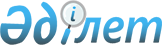 О районном бюджете на 2020-2022 годы
					
			С истёкшим сроком
			
			
		
					Решение Бухар-Жырауского районного маслихата Карагандинской области от 25 декабря 2019 года № 4. Зарегистрировано Департаментом юстиции Карагандинской области 30 декабря 2019 года № 5620. Прекращено действие в связи с истечением срока
      В соответствии с Кодексом Республики Казахстан "Бюджетный кодекс Республики Казахстан" от 4 декабря 2008 года, Законом Республики Казахстан "О местном государственном управлении и самоуправлении в Республике Казахстан" от 23 января 2001 года районный маслихат РЕШИЛ:
      1. Утвердить бюджет Бухар-Жырауского района на 2020-2022 годы согласно приложениям 1, 2 и 3 соответственно, в том числе на 2020 год в следующих объемах: 
      1) доходы – 18 295 263 тысяч тенге, в том числе по:
      налоговым поступлениям – 3 366 869 тысяч тенге;
      неналоговым поступлениям – 27 470 тысяч тенге;
      поступлениям от продажи основного капитала – 25 000 тысяч тенге;
      поступлениям трансфертов – 14 875 924 тысяч тенге;
      2) затраты – 19 310 586 тысяч тенге;
      3) чистое бюджетное кредитование – 89 237 тысяч тенге, в том числе:
      бюджетные кредиты – 141 476 тысяч тенге;
      погашение бюджетных кредитов – 52 239 тысяч тенге;
      4) сальдо по операциям с финансовыми активами – 0 тысяч тенге:
      приобретение финансовых активов – 0 тысяч тенге;
      поступления от продажи финансовых активов государства – 0 тысяч тенге;
      5) дефицит (профицит) бюджета – минус 1 104 560 тысяч тенге;
      6) финансирование дефицита (использование профицита) бюджета – 1 104 560 тысяч тенге, в том числе:
      поступление займов – 1 030 628 тысяч тенге;
      погашение займов – 53 347 тысяч тенге;
      используемые остатки бюджетных средств – 127 279 тысяч тенге. 
      Сноска. Пункт 1 – в редакции решения Бухар-Жырауского районного маслихата Карагандинской области от 30.11.2020 № 4 (вводится в действие с 01.01.2020).


      2. Установить на 2020 год нормативы распределения доходов в бюджет района в следующих размерах:
      1) по корпоративному подоходному налогу – 100 процентов;
      2) по индивидуальному подоходному налогу – 80 процентов; 
      3) по социальному налогу – 80 процентов.
      3. Предусмотреть в районном бюджете на 2020 год объем субвенции, передаваемой из областного бюджета в сумме 8 725 483 тысяч тенге. 
      4. Утвердить резерв акимата Бухар-Жырауского района на 2020 год в размере 62 752 тысяч тенге.
      Сноска. Пункт 4 – в редакции решения Бухар-Жырауского районного маслихата Карагандинской области от 30.07.2020 № 4 (вводится в действие с 01.01.2020).


      5. Установить на 2020 годы специалистам в области здравоохранения, социального обеспечения, образования, культуры, спорта, ветеринарии, лесного хозяйства и особо охраняемых природных территорий, являющимся гражданскими служащими и работающим в сельской местности, финансируемым из районного бюджета, повышенные на двадцать пять процентов должностные оклады и тарифные ставки по сравнению с окладами и ставками гражданских служащих, занимающихся этими видами деятельности в городских условиях.
      6. Утвердить перечень бюджетных программ, не подлежащих секвестру в процессе исполнения районного бюджета на 2020 год согласно приложению 5.
      7. Предусмотреть в районном бюджете на 2020 год объемы субвенций, передаваемых из районного бюджета в бюджеты поселков, сельских округов, согласно приложению 6.
      8. Настоящее решение вводится в действие с 1 января 2020 года. Районный бюджет на 2020 год
      Сноска. Приложение 1 – в редакции решения Бухар-Жырауского районного маслихата Карагандинской области от 30.11.2020 № 4 (вводится в действие с 01.01.2020). Районный бюджет на 2021 год Районный бюджет на 2022 год Целевые трансферты и бюджетные кредиты из республиканского и областного бюджета на 2020 год
      Сноска. Приложение 4 – в редакции решения Бухар-Жырауского районного маслихата Карагандинской области от 30.11.2020 № 4 (вводится в действие с 01.01.2020). Перечень бюджетных программ, не подлежащих секвестру в процессе исполнения районного бюджета на 2020 год Распределение субвенции, передаваемая из районного бюджета в бюджеты поселков, сельских округов
					© 2012. РГП на ПХВ «Институт законодательства и правовой информации Республики Казахстан» Министерства юстиции Республики Казахстан
				
      Председатель сессии

М. Абрамова

      Секретарь маслихата

А. Әли
Приложение 1 к решению
Бухар-Жырауского районного
маслихата
от 25 декабря 2019 года
№ 4
Категория
Категория
Категория
Категория
Сумма (тысяч тенге)
Класс
Класс
Класс
Сумма (тысяч тенге)
Подкласс 
Подкласс 
Сумма (тысяч тенге)
Наименование
Сумма (тысяч тенге)
1
2
3
4
5
I. Доходы
18 295 263
1
Налоговые поступления
3 366 869
01
Подоходный налог
1 327 583 
1
Корпоративный подоходный налог
518 807
2
Индивидуальный подоходный налог
808 776
03
Социальный налог
730 987
1
Социальный налог
730 987
04
Hалоги на собственность
1 164 736
1
Hалоги на имущество
1 155 084
3
Земельный налог
5 000
5
Единый земельный налог
4 652
05
Внутренние налоги на товары, работы и услуги
136 251
2
Акцизы
3 760
3
Поступления за использование природных и других ресурсов
121 241
4
Сборы за ведение предпринимательской и профессиональной деятельности
11 250
08
Обязательные платежи, взимаемые за совершение юридически значимых действий и (или) выдачу документов уполномоченными на то государственными органами или должностными лицами
7 312
1
Государственная пошлина
7 312
2
Неналоговые поступления
27 470
01
Доходы от государственной собственности
7 530
5
Доходы от аренды имущества, находящегося в государственной собственности
7 470
7
Вознаграждения по кредитам, выданным из государственного бюджета
60
06
Прочие неналоговые поступления
19 940
1
Прочие неналоговые поступления
19 940
3
Поступления от продажи основного капитала
25 000
01
Продажа государственного имущества, закрепленного за государственными учреждениями
4 952
1
Продажа государственного имущества, закрепленного за государственными учреждениями
4 952
03
Продажа земли и нематериальных активов
20 048
1
Продажа земли
17 476
2
Продажа нематериальных активов
2 572
4
Поступления трансфертов
14 875 924
01
Трансферты из нижестоящих органов государственного управления
29 140
3
Трансферты из бюджетов городов районного значения, сел, поселков, сельских округов
29 140
02
Трансферты из вышестоящих органов государственного управления
14 846 784
2
Трансферты из областного бюджета
14 846 784
Функциональная группа 
Функциональная группа 
Функциональная группа 
Функциональная группа 
Функциональная группа 
Сумма (тысяч тенге)
Функциональная подгруппа
Функциональная подгруппа
Функциональная подгруппа
Функциональная подгруппа
Сумма (тысяч тенге)
Администратор бюджетных программ
Администратор бюджетных программ
Администратор бюджетных программ
Сумма (тысяч тенге)
Программа
Программа
Сумма (тысяч тенге)
Наименование
Сумма (тысяч тенге)
1
2
3
4
5
6
II. Затраты
19 310 586
01
Государственные услуги общего характера
1 312 326
1
Представительные, исполнительные и другие органы, выполняющие общие функции государственного управления
238 600
112
Аппарат маслихата района (города областного значения)
21 269
001
Услуги по обеспечению деятельности маслихата района (города областного значения)
21 269
122
Аппарат акима района (города областного значения)
217 331
001
Услуги по обеспечению деятельности акима района (города областного значения)
196 412
003
Капитальные расходы государственного органа 
3 950
113
Целевые текущие трансферты нижестоящим бюджетам
16 969
2
Финансовая деятельность
75 128
489
Отдел государственных активов и закупок района (города областного значения)
75 128
001
Услуги по реализации государственной политики в области управления государственных активов и закупок на местном уровне
55 225
004
Проведение оценки имущества в целях налогообложения
1 846
005
Приватизация, управление коммунальным имуществом, постприватизационная деятельность и регулирование споров, связанных с этим
14 057
007
Приобретение имущества в коммунальную собственность
4 000
9
Прочие государственные услуги общего характера
998 598
459
Отдел экономики и финансов района (города областного значения)
266 201
001
Услуги по реализации государственной политики в области формирования и развития экономической политики, государственного планирования, исполнения бюджета и управления коммунальной собственностью района (города областного значения)
43 307
113
Целевые текущие трансферты нижестоящим бюджетам
222 894
490
Отдел коммунального хозяйства, пассажирского транспорта и автомобильных дорог района (города областного значения)
712 362
001
Услуги по реализации государственной политики на местном уровне в области коммунального хозяйства, пассажирского транспорта и автомобильных дорог
68 021
003
Капитальные расходы государственного органа 
1 381
113
Целевые текущие трансферты нижестоящим бюджетам
642 960
494
Отдел предпринимательства и промышленности района (города областного значения)
20 035
001
Услуги по реализации государственной политики на местном уровне в области развития предпринимательства и промышленности
20 035
02
Оборона
47 491
1
Военные нужды
27 220
122
Аппарат акима района (города областного значения)
27 220
005
Мероприятия в рамках исполнения всеобщей воинской обязанности
27 220
2
Организация работы по чрезвычайным ситуациям
20 271
122
Аппарат акима района (города областного значения)
20 271
006
Предупреждение и ликвидация чрезвычайных ситуаций масштаба района (города областного значения)
13 880
007
Мероприятия по профилактике и тушению степных пожаров районного (городского) масштаба, а также пожаров в населенных пунктах, в которых не созданы органы государственной противопожарной службы
6 391
03
Общественный порядок, безопасность, правовая, судебная, уголовно-исполнительная деятельность
778
9
Прочие услуги в области общественного порядка и безопасности
778
490
Отдел коммунального хозяйства, пассажирского транспорта и автомобильных дорог района (города областного значения)
778
021
Обеспечение безопасности дорожного движения в населенных пунктах
778
04
Образование
7 809 934
1
Дошкольное воспитание и обучение
481 216
464
Отдел образования района (города областного значения)
481 216
009
Обеспечение деятельности организаций дошкольного воспитания и обучения
339 256
040
Реализация государственного образовательного заказа в дошкольных организациях образования
141 960
2
Начальное, основное среднее и общее среднее образование
6 781 783
464
Отдел образования района (города областного значения)
6 691 747
003
Общеобразовательное обучение
6 393 570
006
Дополнительное образование для детей
298 177
465
Отдел физической культуры и спорта района (города областного значения)
55 871
017
Дополнительное образование для детей и юношества по спорту
55 871
467
Отдел строительства района (города областного значения)
34 165
024
Строительство и реконструкция объектов начального, основного среднего и общего среднего образования
34 165
9
Прочие услуги в области образования
546 935
464
Отдел образования района (города областного значения)
546 935
001
Услуги по реализации государственной политики на местном уровне в области образования
36 589
005
Приобретение и доставка учебников, учебно-методических комплексов для государственных учреждений образования района (города областного значения)
191 968
012
Капитальные расходы государственного органа 
1 101
015
Ежемесячные выплаты денежных средств опекунам (попечителям) на содержание ребенка-сироты (детей-сирот), и ребенка (детей), оставшегося без попечения родителей
27 841
067
Капитальные расходы подведомственных государственных учреждений и организаций
242 874
113
Целевые текущие трансферты нижестоящим бюджетам
46 562
06
Социальная помощь и социальное обеспечение
856 786
1
Социальное обеспечение 
349 444
451
Отдел занятости и социальных программ района (города областного значения)
333 551
005
Государственная адресная социальная помощь
333 551
464
Отдел образования района (города областного значения) 
15 893
030
Содержание ребенка (детей), переданного патронатным воспитателям
15 893
2
Социальная помощь
461 104
451
Отдел занятости и социальных программ района (города областного значения)
461 104
002
Программа занятости
156 003
004
Оказание социальной помощи на приобретение топлива специалистам здравоохранения, образования, социального обеспечения, культуры, спорта и ветеринарии в сельской местности в соответствии с законодательством Республики Казахстан
1 440
006
Оказание жилищной помощи
3 120
007
Социальная помощь отдельным категориям нуждающихся граждан по решениям местных представительных органов
53 566
010
Материальное обеспечение детей-инвалидов, воспитывающихся и обучающихся на дому
393
014
Оказание социальной помощи нуждающимся гражданам на дому
65 573
017
Обеспечение нуждающихся инвалидов обязательными гигиеническими средствами и предоставление услуг специалистами жестового языка, индивидуальными помощниками в соответствии с индивидуальной программой реабилитации инвалида
132 645
023
Обеспечение деятельности центров занятости населения
48 364
9
Прочие услуги в области социальной помощи и социального обеспечения
46 238
451
Отдел занятости и социальных программ района (города областного значения)
46 238
001
Услуги по реализации государственной политики на местном уровне в области обеспечения занятости и реализации социальных программ для населения
41 012
011
Оплата услуг по зачислению, выплате и доставке пособий и других социальных выплат
4 347
050
Обеспечение прав и улучшение качества жизни инвалидов в Республике Казахстан
119
054
Размещение государственного социального заказа в неправительственных организациях
760
07
Жилищно-коммунальное хозяйство
4 876 019
1
Жилищное хозяйство
3 298 571
467
Отдел строительства района (города областного значения)
2 190 821
003
Проектирование и (или) строительство, реконструкция жилья коммунального жилищного фонда
1 156 721
004
Проектирование, развитие и (или) обустройство инженерно-коммуникационной инфраструктуры
1 034 100
491
Отдел жилищных отношений района (города областного значения)
1 107 750
001
Услуги по реализации государственной политики на местном уровне в области жилищного фонда
14 181
003
Капитальные расходы государственного органа
780
005
Организация сохранения государственного жилищного фонда
49 018
006
Обеспечение жильем отдельных категорий граждан
680 200
070
Возмещение платежей населения по оплате коммунальных услуг в режиме чрезвычайного положения в Республике Казахстан
160 380
113
Целевые текущие трансферты нижестоящим бюджетам
203 191
2
Коммунальное хозяйство
1 452 581
467
Отдел строительства района (города областного значения)
785 467
058
Развитие системы водоснабжения и водоотведения в сельских населенных пунктах
785 467
490
Отдел коммунального хозяйства, пассажирского транспорта и автомобильных дорог района (города областного значения)
667 114
012
Функционирование системы водоснабжения и водоотведения
148 040
026
Организация эксплуатации тепловых сетей, находящихся в коммунальной собственности районов (городов областного значения)
137 921
028
Развитие коммунального хозяйства
381 153
3
Благоустройство населенных пунктов
124 867
490
Отдел коммунального хозяйства, пассажирского транспорта и автомобильных дорог района (города областного значения)
124 867
015
Освещение улиц в населенных пунктах
10 000
016
Обеспечение санитарии населенных пунктов
2 986
018
Благоустройство и озеленение населенных пунктов
111 881
08
Культура, спорт, туризм и информационное пространство
940 693
1
Деятельность в области культуры
482 657
455
Отдел культуры и развития языков района (города областного значения)
482 357
003
Поддержка культурно-досуговой работы
482 357
467
Отдел строительства района (города областного значения)
300
011
Развитие объектов культуры
300
2
Спорт
113 955
465
Отдел физической культуры и спорта района (города областного значения)
98 861
001
Услуги по реализации государственной политики на местном уровне в сфере физической культуры и спорта
26 882
005
Развитие массового спорта и национальных видов спорта 
60 000
006
Проведение спортивных соревнований на районном (города областного значения) уровне
7 515
007
Подготовка и участие членов сборных команд района (города областного значения) по различным видам спорта на областных спортивных соревнованиях
4 464
467
Отдел строительства района (города областного значения)
15 094
008
Развитие объектов спорта
15 094
3
Информационное пространство
221 188
455
Отдел культуры и развития языков района (города областного значения)
188 923
006
Функционирование районных (городских) библиотек
187 025
007
Развитие государственного языка и других языков народа Казахстана
1 898
456
Отдел внутренней политики района (города областного значения)
32 265
002
Услуги по проведению государственной информационной политики
32 265
9
Прочие услуги по организации культуры, спорта, туризма и информационного пространства
122 893
455
Отдел культуры и развития языков района (города областного значения)
37 144
001
Услуги по реализации государственной политики на местном уровне в области развития языков и культуры
20 807
032
Капитальные расходы подведомственных государственных учреждений и организаций
16 337
456
Отдел внутренней политики района (города областного значения)
85 749
001
Услуги по реализации государственной политики на местном уровне в области информации, укрепления государственности и формирования социального оптимизма граждан
19 240
003
Реализация мероприятий в сфере молодежной политики
66 509
10
Сельское, водное, лесное, рыбное хозяйство, особо охраняемые природные территории, охрана окружающей среды и животного мира, земельные отношения
277 109
1
Сельское хозяйство
171 495
462
Отдел сельского хозяйства района (города областного значения)
48 373
001
Услуги по реализации государственной политики на местном уровне в сфере сельского хозяйства
47 930
006
Капитальные расходы государственного органа 
443
467
Отдел строительства района (города областного значения)
4 760
010
Развитие объектов сельского хозяйства
4 760
473
Отдел ветеринарии района (города областного значения)
118 362
001
Услуги по реализации государственной политики на местном уровне в сфере ветеринарии
9 658
005
Обеспечение функционирования скотомогильников (биотермических ям)
1 180
007
Организация отлова и уничтожения бродячих собак и кошек
1 500
010
Проведение мероприятий по идентификации сельскохозяйственных животных
5 261
011
Проведение противоэпизоотических мероприятий
100 000
047
Возмещение владельцам стоимости обезвреженных (обеззараженных) и переработанных без изъятия животных, продукции и сырья животного происхождения, представляющих опасность для здоровья животных и человека
763
6
Земельные отношения
53 558
463
Отдел земельных отношений района (города областного значения)
53 558
001
Услуги по реализации государственной политики в области регулирования земельных отношений на территории района (города областного значения)
32 094
004
Организация работ по зонированию земель
20 253
007
Капитальные расходы государственного органа 
1 211
9
Прочие услуги в области сельского, водного, лесного, рыбного хозяйства, охраны окружающей среды и земельных отношений
52 056
459
Отдел экономики и финансов района (города областного значения)
52 056
099
Реализация мер по оказанию социальной поддержки специалистов
52 056
11
Промышленность, архитектурная, градостроительная и строительная деятельность
107 242
2
Архитектурная, градостроительная и строительная деятельность
107 242
467
Отдел строительства района (города областного значения)
25 857
001
Услуги по реализации государственной политики на местном уровне в области строительства
24 369
017
Капитальные расходы государственного органа 
1 488
468
Отдел архитектуры и градостроительства района (города областного значения)
81 385
001
Услуги по реализации государственной политики в области архитектуры и градостроительства на местном уровне
18 452
003
Разработка схем градостроительного развития территории района и генеральных планов населенных пунктов
61 980
004
Капитальные расходы государственного органа 
953
12
Транспорт и коммуникации
991 132
1
Автомобильный транспорт
981 132
490
Отдел коммунального хозяйства, пассажирского транспорта и автомобильных дорог района (города областного значения)
981 132
023
Обеспечение функционирования автомобильных дорог
100 000
045
Капитальный и средний ремонт автомобильных дорог районного значения и улиц населенных пунктов
881 132
9
Прочие услуги в сфере транспорта и коммуникаций
10 000
490
Отдел коммунального хозяйства, пассажирского транспорта и автомобильных дорог района (города областного значения)
10 000
037
Субсидирование пассажирских перевозок по социально значимым городским (сельским), пригородным и внутрирайонным сообщениям
10 000
13
Прочие
889 163
9
Прочие
889 163
459
Отдел экономики и финансов района (города областного значения)
62 752
012
Резерв местного исполнительного органа района (города областного значения) 
62 752
464
Отдел образования района (города областного значения)
157 897
077
Реализация мероприятий по социальной и инженерной инфраструктуре в сельских населенных пунктах в рамках проекта "Ауыл-Ел бесігі"
157 897
467
Отдел строительства района (города областного значения)
414 258
079
Развитие социальной и инженерной инфраструктуры в сельских населенных пунктах в рамках проекта "Ауыл-Ел бесігі"
414 258
490
Отдел коммунального хозяйства, пассажирского транспорта и автомобильных дорог района (города областного значения)
254 256
077
Реализация мероприятий по социальной и инженерной инфраструктуре в сельских населенных пунктах в рамках проекта "Ауыл-Ел бесігі"
254 256
14
Обслуживание долга
60
1
Обслуживание долга
60
459
Отдел экономики и финансов района (города областного значения)
60
021
Обслуживание долга местных исполнительных органов по выплате вознаграждений и иных платежей по займам из областного бюджета
60
15
Трансферты
1 201 853
1
Трансферты
1 201 853
459
Отдел экономики и финансов района (города областного значения)
1 201 853
006
Возврат неиспользованных (недоиспользованных) целевых трансфертов
109
024
Целевые текущие трансферты из нижестоящего бюджета на компенсацию потерь вышестоящего бюджета в связи с изменением законодательства
76 861
038
Субвенции
1 088 485
054
Возврат сумм неиспользованных (недоиспользованных) целевых трансфертов, выделенных из республиканского бюджета за счет целевого трансферта из Национального фонда Республики Казахстан
36 398
III.Чистое бюджетное кредитование
89 237
Бюджетные кредиты 
141 476
10
Сельское, водное, лесное, рыбное хозяйство, особо охраняемые природные территории, охрана окружающей среды и животного мира, земельные отношения
141 476
9
Прочие услуги в области сельского, водного, лесного, рыбного хозяйства, охраны окружающей среды и земельных отношений
141 476
459
Отдел экономики и финансов района (города областного значения)
141 476
018
Бюджетные кредиты для реализации мер социальной поддержки специалистов
141 476
Категория
Категория
Категория
Категория
Сумма (тысяч тенге)
Класс
Класс
Класс
Сумма (тысяч тенге)
Подкласс
Подкласс
Сумма (тысяч тенге)
Наименование
Сумма (тысяч тенге)
1
2
3
4
5
Погашение бюджетных кредитов
52 239
5
Погашение бюджетных кредитов
52 239
01
Погашение бюджетных кредитов
52 239
1
Погашение бюджетных кредитов, выданных из государственного бюджета
52 239
Функциональная группа
Функциональная группа
Функциональная группа
Функциональная группа
Функциональная группа
Сумма (тысяч тенге)
Функциональная подгруппа
Функциональная подгруппа
Функциональная подгруппа
Функциональная подгруппа
Сумма (тысяч тенге)
Администратор бюджетных программ
Администратор бюджетных программ
Администратор бюджетных программ
Сумма (тысяч тенге)
Программа
Программа
Сумма (тысяч тенге)
Наименование
Сумма (тысяч тенге)
1
2
3
4
5
6
IV. Сальдо по операциям с финансовыми активами
0
Приобретение финансовых активов 
0
Категория
Категория
Категория
Категория
Сумма (тысяч тенге)
Класс
Класс
Класс
Сумма (тысяч тенге)
Подкласс
Подкласс
Сумма (тысяч тенге)
Наименование
Сумма (тысяч тенге)
1
2
3
4
5
Поступление от продажи финансовых активов государства
0
Функциональная группа
Функциональная группа
Функциональная группа
Функциональная группа
Функциональная группа
Сумма (тысяч тенге)
Функциональная подгруппа
Функциональная подгруппа
Функциональная подгруппа
Функциональная подгруппа
Сумма (тысяч тенге)
Администратор бюджетных программ
Администратор бюджетных программ
Администратор бюджетных программ
Сумма (тысяч тенге)
Программа
Программа
Сумма (тысяч тенге)
Наименование
Сумма (тысяч тенге)
1
2
3
4
5
6
V. Дефицит (профицит) бюджета 
-1 104 560
VI. Финансирование дефицита (использование профицита) бюджета 
1 104 560Приложение 2 к решению
Бухар-Жырауского районного
маслихата
от 25 декабря 2019 года
№ 4
Категория
Категория
Категория
Категория
Сумма (тысяч тенге)
Класс
Класс
Класс
Сумма (тысяч тенге)
Подкласс
Подкласс
Сумма (тысяч тенге)
Наименование
Сумма (тысяч тенге)
1
2
3
4
5
I. Доходы
11 768 029
1
Налоговые поступления
3 125 339
01
Подоходный налог
290 057
1
Корпоративный подоходный налог
263 243
2
Индивидуальный подоходный налог
975 019
03
Социальный налог
805 191
1
Социальный налог
805 191
04
Hалоги на собственность
921 355
1
Hалоги на имущество
758 373
3
Земельный налог
10 700
4
Hалог на транспортные средства
144 234
5
Единый земельный налог
8 048
05
Внутренние налоги на товары, работы и услуги
136 504
2
Акцизы
5249
3
Поступления за использование природных и других ресурсов
118 844
4
Сборы за ведение предпринимательской и профессиональной деятельности
12 411
08
Обязательные платежи, взимаемые за совершение юридически значимых действий и (или) выдачу документов уполномоченными на то государственными органами или должностными лицами
16 537
1
Государственная пошлина
16 537
2
Неналоговые поступления
18 800
01
Доходы от государственной собственности
10 240
5
Доходы от аренды имущества, находящегося в государственной собственности
10 240
06
Прочие неналоговые поступления
8 560
1
Прочие неналоговые поступления
8 560
3
Поступления от продажи основного капитала
27 567
03
Продажа земли и нематериальных активов
27 567
1
Продажа земли
27 567
4
Поступления трансфертов
8 596 323
02
Трансферты из вышестоящих органов государственного управления
8 596 323
2
Трансферты из областного бюджета
8 596 323
Функциональная группа
Функциональная группа
Функциональная группа
Функциональная группа
Функциональная группа
Сумма (тысяч тенге)
Функциональная подгруппа
Функциональная подгруппа
Функциональная подгруппа
Функциональная подгруппа
Сумма (тысяч тенге)
Администратор бюджетных программ
Администратор бюджетных программ
Администратор бюджетных программ
Сумма (тысяч тенге)
Программа
Программа
Сумма (тысяч тенге)
Наименование
Сумма (тысяч тенге)
1
2
3
4
5
6
II. Затраты
11 768 029
01
Государственные услуги общего характера
586 308
1
Представительные, исполнительные и другие органы, выполняющие общие функции государственного управления
137 096
112
Аппарат маслихата района (города областного значения)
21 744
001
Услуги по обеспечению деятельности маслихата района (города областного значения)
21 744
122
Аппарат акима района (города областного значения)
115 352
001
Услуги по обеспечению деятельности акима района (города областного значения)
115 352
2
Финансовая деятельность
31 717
489
Отдел государственных активов и закупок района (города областного значения)
31 717
001
Услуги по реализации государственной политики в области управления государственных активов и закупок на местном уровне
17 113
004
Проведение оценки имущества в целях налогообложения
2 047
005
Приватизация, управление коммунальным имуществом, постприватизационная деятельность и регулирование споров, связанных с этим
12 557
9
Прочие государственные услуги общего характера
417 495
458
Отдел жилищно-коммунального хозяйства, пассажирского транспорта и автомобильных дорог района (города областного значения)
374 303
001
Услуги по реализации государственной политики на местном уровне в области жилищно-коммунального хозяйства, пассажирского транспорта и автомобильных дорог
24 303
113
Целевые текущие трансферты нижестоящим бюджетам
350 000
459
Отдел экономики и финансов района (города областного значения)
30 098
001
Услуги по реализации государственной политики в области формирования и развития экономической политики, государственного планирования, исполнения бюджета и управления коммунальной собственностью района (города областного значения)
30 098
494
Отдел предпринимательства и промышленности района (города областного значения)
13 094
001
Услуги по реализации государственной политики на местном уровне в области развития предпринимательства и промышленности
13 094
02
Оборона
41 425
1
Военные нужды
25 388
122
Аппарат акима района (города областного значения)
25 388
005
Мероприятия в рамках исполнения всеобщей воинской обязанности
25 388
2
Организация работы по чрезвычайным ситуациям
16 037
122
Аппарат акима района (города областного значения)
16 037
006
Предупреждение и ликвидация чрезвычайных ситуаций масштаба района (города областного значения)
13 116
007
Мероприятия по профилактике и тушению степных пожаров районного (городского) масштаба, а также пожаров в населенных пунктах, в которых не созданы органы государственной противопожарной службы
2 921
03
Общественный порядок, безопасность, правовая, судебная, уголовно-исполнительная деятельность
1 076
9
Прочие услуги в области общественного порядка и безопасности
1 076
458
Отдел жилищно-коммунального хозяйства, пассажирского транспорта и автомобильных дорог района (города областного значения)
1 076
021
Обеспечение безопасности дорожного движения в населенных пунктах
1 076
04
Образование
8 064 363
1
Дошкольное воспитание и обучение
454 348
464
Отдел образования района (города областного значения)
454 348
009
Обеспечение деятельности организаций дошкольного воспитания и обучения
397 657
040
Реализация государственного образовательного заказа в дошкольных организациях образования
56 691
2
Начальное, основное среднее и общее среднее образование
7 148 853
464
Отдел образования района (города областного значения)
7 091 579
003
Общеобразовательное обучение
6 875 945
006
Дополнительное образование для детей
215 634
465
Отдел физической культуры и спорта района (города областного значения)
57 274
017
Дополнительное образование для детей и юношества по спорту
57 274
9
Прочие услуги в области образования
461 132
464
Отдел образования района (города областного значения)
461 132
001
Услуги по реализации государственной политики на местном уровне в области образования
33 712
005
Приобретение и доставка учебников, учебно-методических комплексов для государственных учреждений образования района (города областного значения)
200 566
015
Ежемесячные выплаты денежных средств опекунам (попечителям) на содержание ребенка-сироты (детей-сирот), и ребенка (детей), оставшегося без попечения родителей
26 854
067
Капитальные расходы подведомственных государственных учреждений и организаций
200 000
06
Социальная помощь и социальное обеспечение
581 667
1
Социальное обеспечение 
161 794
451
Отдел занятости и социальных программ района (города областного значения)
149 352
005
Государственная адресная социальная помощь
149 352
464
Отдел образования района (города областного значения) 
12 442
030
Содержание ребенка (детей), переданного патронатным воспитателям
12 442
2
Социальная помощь
379 108
451
Отдел занятости и социальных программ района (города областного значения)
379 108
002
Программа занятости
60 490
004
Оказание социальной помощи на приобретение топлива специалистам здравоохранения, образования, социального обеспечения, культуры, спорта и ветеринарии в сельской местности в соответствии с законодательством Республики Казахстан
10 212
006
Оказание жилищной помощи
3 339
007
Социальная помощь отдельным категориям нуждающихся граждан по решениям местных представительных органов
68 097
010
Материальное обеспечение детей-инвалидов, воспитывающихся и обучающихся на дому
454
014
Оказание социальной помощи нуждающимся гражданам на дому
62 516
017
Обеспечение нуждающихся инвалидов обязательными гигиеническими средствами и предоставление услуг специалистами жестового языка, индивидуальными помощниками в соответствии с индивидуальной программой реабилитации инвалида
126 745
023
Обеспечение деятельности центров занятости населения
47 255
9
Прочие услуги в области социальной помощи и социального обеспечения
40 765
451
Отдел занятости и социальных программ района (города областного значения)
40 765
001
Услуги по реализации государственной политики на местном уровне в области обеспечения занятости и реализации социальных программ для населения
27 361
011
Оплата услуг по зачислению, выплате и доставке пособий и других социальных выплат
6 984
054
Размещение государственного социального заказа в неправительственных организациях
6 420
07
Жилищно-коммунальное хозяйство
346 366
1
Жилищное хозяйство
233 896
458
Отдел жилищно-коммунального хозяйства, пассажирского транспорта и автомобильных дорог района (города областного значения)
1 140
004
Обеспечение жильем отдельных категорий граждан
1 140
467
Отдел строительства района (города областного значения)
224 412
003
Проектирование и (или) строительство, реконструкция жилья коммунального жилищного фонда
174 904
004
Проектирование, развитие и (или) обустройство инженерно-коммуникационной инфраструктуры
49 508
479
Отдел жилищной инспекции района (города областного значения)
8 344
001
Услуги по реализации государственной политики на местном уровне в области жилищного фонда
8 344
2
Коммунальное хозяйство
109 190
458
Отдел жилищно-коммунального хозяйства, пассажирского транспорта и автомобильных дорог района (города областного значения)
68 900
012
Функционирование системы водоснабжения и водоотведения
68 900
467
Отдел строительства района (города областного значения)
40 290
058
Развитие системы водоснабжения и водоотведения в сельских населенных пунктах
40 290
3
Благоустройство населенных пунктов
3 280
458
Отдел жилищно-коммунального хозяйства, пассажирского транспорта и автомобильных дорог района (города областного значения)
3 280
016
Обеспечение санитарии населенных пунктов
3 280
08
Культура, спорт, туризм и информационное пространство
747 564
1
Деятельность в области культуры
381 374
455
Отдел культуры и развития языков района (города областного значения)
381 374
003
Поддержка культурно-досуговой работы
381 374
2
Спорт
62 172
465
Отдел физической культуры и спорта района (города областного значения)
62 172
001
Услуги по реализации государственной политики на местном уровне в сфере физической культуры и спорта
19 630
005
Развитие массового спорта и национальных видов спорта 
27 600
006
Проведение спортивных соревнований на районном (города областного значения) уровне
9 630
007
Подготовка и участие членов сборных команд района (города областного значения) по различным видам спорта на областных спортивных соревнованиях
5 312
3
Информационное пространство
210 896
455
Отдел культуры и развития языков района (города областного значения)
167 196
006
Функционирование районных (городских) библиотек
164 036
007
Развитие государственного языка и других языков народа Казахстана
3 160
456
Отдел внутренней политики района (города областного значения)
43 700
002
Услуги по проведению государственной информационной политики
43 700
9
Прочие услуги по организации культуры, спорта, туризма и информационного пространства
93 122
455
Отдел культуры и развития языков района (города областного значения)
57 252
001
Услуги по реализации государственной политики на местном уровне в области развития языков и культуры
13 014
032
Капитальные расходы подведомственных государственных учреждений и организаций
44 238
456
Отдел внутренней политики района (города областного значения)
35 870
001
Услуги по реализации государственной политики на местном уровне в области информации, укрепления государственности и формирования социального оптимизма граждан
16 181
003
Реализация мероприятий в сфере молодежной политики
19 689
10
Сельское, водное, лесное, рыбное хозяйство, особо охраняемые природные территории, охрана окружающей среды и животного мира, земельные отношения
93 810
1
Сельское хозяйство
27 861
462
Отдел сельского хозяйства района (города областного значения)
27 861
001
Услуги по реализации государственной политики на местном уровне в сфере сельского хозяйства
27 861
6
Земельные отношения
22 281
463
Отдел земельных отношений района (города областного значения)
22 281
001
Услуги по реализации государственной политики в области регулирования земельных отношений на территории района (города областного значения)
22 281
9
Прочие услуги в области сельского, водного, лесного, рыбного хозяйства, охраны окружающей среды и земельных отношений
43 668
459
Отдел экономики и финансов района (города областного значения)
43 668
099
Реализация мер по оказанию социальной поддержки специалистов
43 668
11
Промышленность, архитектурная, градостроительная и строительная деятельность
26 072
2
Архитектурная, градостроительная и строительная деятельность
26 072
467
Отдел строительства района (города областного значения)
14 721
001
Услуги по реализации государственной политики на местном уровне в области строительства
14 721
468
Отдел архитектуры и градостроительства района (города областного значения)
11 351
001
Услуги по реализации государственной политики в области архитектуры и градостроительства на местном уровне
11 351
12
Транспорт и коммуникации
51 236
1
Автомобильный транспорт
41 236
458
Отдел жилищно-коммунального хозяйства, пассажирского транспорта и автомобильных дорог района (города областного значения)
41 236
023
Обеспечение функционирования автомобильных дорог
41 236
9
Прочие услуги в сфере транспорта и коммуникаций
10 000
458
Отдел жилищно-коммунального хозяйства, пассажирского транспорта и автомобильных дорог района (города областного значения)
10 000
037
Субсидирование пассажирских перевозок по социально значимым городским (сельским), пригородным и внутрирайонным сообщениям
10 000
13
Прочие
63 434
9
Прочие
63 434
459
Отдел экономики и финансов района (города областного значения)
63 434
012
Резерв местного исполнительного органа района (города областного значения) 
63 434
15
Трансферты
1 164 678
1
Трансферты
1 164 678
459
Отдел экономики и финансов района (города областного значения)
1 164 678
038
Субвенции
1 164 678
III. Чистое бюджетное кредитование
Категория
Категория
Категория
Категория
Сумма (тысяч тенге)
Класс
Класс
Класс
Сумма (тысяч тенге)
Подкласс
Подкласс
Сумма (тысяч тенге)
Наименование
Сумма (тысяч тенге)
1
2
3
4
5
Погашение бюджетных кредитов
5
Погашение бюджетных кредитов
01
Погашение бюджетных кредитов
1
Погашение бюджетных кредитов, выданных из государственного бюджета
Функциональная группа
Функциональная группа
Функциональная группа
Функциональная группа
Функциональная группа
Сумма (тысяч тенге)
Функциональная подгруппа
Функциональная подгруппа
Функциональная подгруппа
Функциональная подгруппа
Сумма (тысяч тенге)
Администратор бюджетных программ
Администратор бюджетных программ
Администратор бюджетных программ
Сумма (тысяч тенге)
Программа
Программа
Сумма (тысяч тенге)
Наименование
Сумма (тысяч тенге)
1
2
3
4
5
6
IV. Сальдо по операциям с финансовыми активами
0
Приобретение финансовых активов 
0
Категория
Категория
Категория
Категория
Сумма (тысяч тенге)
Класс
Класс
Класс
Сумма (тысяч тенге)
Подкласс
Подкласс
Сумма (тысяч тенге)
Наименование
Сумма (тысяч тенге)
1
2
3
4
5
Поступление от продажи финансовых активов государства
0
Функциональная группа
Функциональная группа
Функциональная группа
Функциональная группа
Функциональная группа
Сумма (тысяч тенге)
Функциональная подгруппа
Функциональная подгруппа
Функциональная подгруппа
Функциональная подгруппа
Сумма (тысяч тенге)
Администратор бюджетных программ
Администратор бюджетных программ
Администратор бюджетных программ
Сумма (тысяч тенге)
Программа
Программа
Сумма (тысяч тенге)
Наименование
Сумма (тысяч тенге)
1
2
3
4
5
6
V. Дефицит (профицит) бюджета 
VI. Финансирование дефицита (использование профицита) бюджета Приложение 3 к решению
Бухар-Жырауского районного
маслихата
от 25 декабря 2019 года
№ 4
Категория
Категория
Категория
Категория
Сумма (тысяч тенге)
Класс
Класс
Класс
Сумма (тысяч тенге)
Подкласс
Подкласс
Сумма (тысяч тенге)
Наименование
Сумма (тысяч тенге)
1
2
3
4
5
I. Доходы
11 991 841
1
Налоговые поступления
3 388 187
01
Подоходный налог
1 345 728
1
Корпоративный подоходный налог
263 243
2
Индивидуальный подоходный налог
1 082 485
03
Социальный налог
881 684
1
Социальный налог
881 684
04
Hалоги на собственность
995 514
1
Hалоги на имущество
811 040
3
Земельный налог
11 449
4
Hалог на транспортные средства
164 333
5
Единый земельный налог
8 692
05
Внутренние налоги на товары, работы и услуги
147 401
2
Акцизы
5 669
3
Поступления за использование природных и других ресурсов
128 352
4
Сборы за ведение предпринимательской и профессиональной деятельности
13 380
08
Обязательные платежи, взимаемые за совершение юридически значимых действий и (или) выдачу документов уполномоченными на то государственными органами или должностными лицами
17 860
1
Государственная пошлина
17 860
2
Неналоговые поступления
19 516
01
Доходы от государственной собственности
10 956
5
Доходы от аренды имущества, находящегося в государственной собственности
10 956
06
Прочие неналоговые поступления
8 560
1
Прочие неналоговые поступления
8 560
3
Поступления от продажи основного капитала
29 772
03
Продажа земли и нематериальных активов
29 772
1
Продажа земли
29 772
4
Поступления трансфертов
8 554 366
02
Трансферты из вышестоящих органов государственного управления
8 554 366
2
Трансферты из областного бюджета
8 554 366
Функциональная группа
Функциональная группа
Функциональная группа
Функциональная группа
Функциональная группа
Сумма (тысяч тенге)
Функциональная подгруппа
Функциональная подгруппа
Функциональная подгруппа
Функциональная подгруппа
Сумма (тысяч тенге)
Администратор бюджетных программ
Администратор бюджетных программ
Администратор бюджетных программ
Сумма (тысяч тенге)
Программа
Программа
Сумма (тысяч тенге)
Наименование
Сумма (тысяч тенге)
1
2
3
4
5
6
II. Затраты
11 991 841
01
Государственные услуги общего характера
640 535
1
Представительные, исполнительные и другие органы, выполняющие общие функции государственного управления
139 969
112
Аппарат маслихата района (города областного значения)
21 958
001
Услуги по обеспечению деятельности маслихата района (города областного значения)
21 958
122
Аппарат акима района (города областного значения)
118 011
001
Услуги по обеспечению деятельности акима района (города областного значения)
118 011
2
Финансовая деятельность
32 083
489
Отдел государственных активов и закупок района (города областного значения)
32 083
001
Услуги по реализации государственной политики в области управления государственных активов и закупок на местном уровне
17 479
004
Проведение оценки имущества в целях налогообложения
2 047
005
Приватизация, управление коммунальным имуществом, постприватизационная деятельность и регулирование споров, связанных с этим
12 557
9
Прочие государственные услуги общего характера
468 483
458
Отдел жилищно-коммунального хозяйства, пассажирского транспорта и автомобильных дорог района (города областного значения)
424 640
001
Услуги по реализации государственной политики на местном уровне в области жилищно-коммунального хозяйства, пассажирского транспорта и автомобильных дорог
24 640
113
Целевые текущие трансферты нижестоящим бюджетам
400 000
459
Отдел экономики и финансов района (города областного значения)
30 519
001
Услуги по реализации государственной политики в области формирования и развития экономической политики, государственного планирования, исполнения бюджета и управления коммунальной собственностью района (города областного значения)
30 519
494
Отдел предпринимательства и промышленности района (города областного значения)
13 324
001
Услуги по реализации государственной политики на местном уровне в области развития предпринимательства и промышленности
13 324
02
Оборона
43 972
1
Военные нужды
26 811
122
Аппарат акима района (города областного значения)
26 811
005
Мероприятия в рамках исполнения всеобщей воинской обязанности
26 811
2
Организация работы по чрезвычайным ситуациям
17 161
122
Аппарат акима района (города областного значения)
17 161
006
Предупреждение и ликвидация чрезвычайных ситуаций масштаба района (города областного значения)
14 035
007
Мероприятия по профилактике и тушению степных пожаров районного (городского) масштаба, а также пожаров в населенных пунктах, в которых не созданы органы государственной противопожарной службы
3 126
03
Общественный порядок, безопасность, правовая, судебная, уголовно-исполнительная деятельность
1 076
9
Прочие услуги в области общественного порядка и безопасности
1 076
458
Отдел жилищно-коммунального хозяйства, пассажирского транспорта и автомобильных дорог района (города областного значения)
1 076
021
Обеспечение безопасности дорожного движения в населенных пунктах
1 076
04
Образование
8 105 829
1
Дошкольное воспитание и обучение
454 408
464
Отдел образования района (города областного значения)
454 408
009
Обеспечение деятельности организаций дошкольного воспитания и обучения
397 717
040
Реализация государственного образовательного заказа в дошкольных организациях образования
56 691
2
Начальное, основное среднее и общее среднее образование
7 140 289
464
Отдел образования района (города областного значения)
7 082 348
003
Общеобразовательное обучение
6 866 714
006
Дополнительное образование для детей
215 634
465
Отдел физической культуры и спорта района (города областного значения)
57 941
017
Дополнительное образование для детей и юношества по спорту
57 941
9
Прочие услуги в области образования
511 132
464
Отдел образования района (города областного значения)
511 132
001
Услуги по реализации государственной политики на местном уровне в области образования
33 712
005
Приобретение и доставка учебников, учебно-методических комплексов для государственных учреждений образования района (города областного значения)
200 566
015
Ежемесячные выплаты денежных средств опекунам (попечителям) на содержание ребенка-сироты (детей-сирот), и ребенка (детей), оставшегося без попечения родителей
26 854
067
Капитальные расходы подведомственных государственных учреждений и организаций
250 000
06
Социальная помощь и социальное обеспечение
603 048
1
Социальное обеспечение 
172 248
451
Отдел занятости и социальных программ района (города областного значения)
159 806
005
Государственная адресная социальная помощь
159 806
464
Отдел образования района (города областного значения) 
12 442
030
Содержание ребенка (детей), переданного патронатным воспитателям
12 442
2
Социальная помощь
389 261
451
Отдел занятости и социальных программ района (города областного значения)
389 261
002
Программа занятости
64 725
004
Оказание социальной помощи на приобретение топлива специалистам здравоохранения, образования, социального обеспечения, культуры, спорта и ветеринарии в сельской местности в соответствии с законодательством Республики Казахстан
10 926
006
Оказание жилищной помощи
3 339
007
Социальная помощь отдельным категориям нуждающихся граждан по решениям местных представительных органов
72 864
010
Материальное обеспечение детей-инвалидов, воспитывающихся и обучающихся на дому
485
014
Оказание социальной помощи нуждающимся гражданам на дому
62 591
017
Обеспечение нуждающихся инвалидов обязательными гигиеническими средствами и предоставление услуг специалистами жестового языка, индивидуальными помощниками в соответствии с индивидуальной программой реабилитации инвалида
126 745
023
Обеспечение деятельности центров занятости населения
47 586
9
Прочие услуги в области социальной помощи и социального обеспечения
41 539
451
Отдел занятости и социальных программ района (города областного значения)
41 539
001
Услуги по реализации государственной политики на местном уровне в области обеспечения занятости и реализации социальных программ для населения
27 686
011
Оплата услуг по зачислению, выплате и доставке пособий и других социальных выплат
6 984
054
Размещение государственного социального заказа в неправительственных организациях
6 869
07
Жилищно-коммунальное хозяйство
350 727
1
Жилищное хозяйство
234 123
458
Отдел жилищно-коммунального хозяйства, пассажирского транспорта и автомобильных дорог района (города областного значения)
1 209
004
Обеспечение жильем отдельных категорий граждан
1 209
467
Отдел строительства района (города областного значения)
224 412
003
Проектирование и (или) строительство, реконструкция жилья коммунального жилищного фонда
174 904
004
Проектирование, развитие и (или) обустройство инженерно-коммуникационной инфраструктуры
49 508
479
Отдел жилищной инспекции района (города областного значения)
8 502
001
Услуги по реализации государственной политики на местном уровне в области жилищного фонда
8 502
2
Коммунальное хозяйство
113 324
458
Отдел жилищно-коммунального хозяйства, пассажирского транспорта и автомобильных дорог района (города областного значения)
73 034
012
Функционирование системы водоснабжения и водоотведения
73 034
467
Отдел строительства района (города областного значения)
40 290
058
Развитие системы водоснабжения и водоотведения в сельских населенных пунктах
40 290
3
Благоустройство населенных пунктов
3 280
458
Отдел жилищно-коммунального хозяйства, пассажирского транспорта и автомобильных дорог района (города областного значения)
3 280
016
Обеспечение санитарии населенных пунктов
3 280
08
Культура, спорт, туризм и информационное пространство
756 914
1
Деятельность в области культуры
386 434
455
Отдел культуры и развития языков района (города областного значения)
386 434
003
Поддержка культурно-досуговой работы
386 434
2
Спорт
63 258
465
Отдел физической культуры и спорта района (города областного значения)
63 258
001
Услуги по реализации государственной политики на местном уровне в сфере физической культуры и спорта
19 742
005
Развитие массового спорта и национальных видов спорта 
27 600
006
Проведение спортивных соревнований на районном (города областного значения) уровне
10 304
007
Подготовка и участие членов сборных команд района (города областного значения) по различным видам спорта на областных спортивных соревнованиях
5 612
3
Информационное пространство
213 279
455
Отдел культуры и развития языков района (города областного значения)
166 479
006
Функционирование районных (городских) библиотек
163 319
007
Развитие государственного языка и других языков народа Казахстана
3 160
456
Отдел внутренней политики района (города областного значения)
46 800
002
Услуги по проведению государственной информационной политики
46 800
9
Прочие услуги по организации культуры, спорта, туризма и информационного пространства
93 943
455
Отдел культуры и развития языков района (города областного значения)
57 402
001
Услуги по реализации государственной политики на местном уровне в области развития языков и культуры
13 164
032
Капитальные расходы подведомственных государственных учреждений и организаций
44 238
456
Отдел внутренней политики района (города областного значения)
36 541
001
Услуги по реализации государственной политики на местном уровне в области информации, укрепления государственности и формирования социального оптимизма граждан
16 651
003
Реализация мероприятий в сфере молодежной политики
19 890
10
Сельское, водное, лесное, рыбное хозяйство, особо охраняемые природные территории, охрана окружающей среды и животного мира, земельные отношения
94 683
1
Сельское хозяйство
28 054
462
Отдел сельского хозяйства района (города областного значения)
28 054
001
Услуги по реализации государственной политики на местном уровне в сфере сельского хозяйства
28 054
6
Земельные отношения
22 961
463
Отдел земельных отношений района (города областного значения)
22 961
001
Услуги по реализации государственной политики в области регулирования земельных отношений на территории района (города областного значения)
22 961
9
Прочие услуги в области сельского, водного, лесного, рыбного хозяйства, охраны окружающей среды и земельных отношений
43 668
459
Отдел экономики и финансов района (города областного значения)
43 668
099
Реализация мер по оказанию социальной поддержки специалистов
43 668
11
Промышленность, архитектурная, градостроительная и строительная деятельность
26 393
2
Архитектурная, градостроительная и строительная деятельность
26 393
467
Отдел строительства района (города областного значения)
14 936
001
Услуги по реализации государственной политики на местном уровне в области строительства
14 936
468
Отдел архитектуры и градостроительства района (города областного значения)
11 457
001
Услуги по реализации государственной политики в области архитектуры и градостроительства на местном уровне
11 457
12
Транспорт и коммуникации
53 710
1
Автомобильный транспорт
43 710
458
Отдел жилищно-коммунального хозяйства, пассажирского транспорта и автомобильных дорог района (города областного значения)
43 710
023
Обеспечение функционирования автомобильных дорог
43 710
9
Прочие услуги в сфере транспорта и коммуникаций
10 000
458
Отдел жилищно-коммунального хозяйства, пассажирского транспорта и автомобильных дорог района (города областного значения)
10 000
037
Субсидирование пассажирских перевозок по социально значимым городским (сельским), пригородным и внутрирайонным сообщениям
10 000
13
Прочие
68 749
9
Прочие
68 749
459
Отдел экономики и финансов района (города областного значения)
68 749
012
Резерв местного исполнительного органа района (города областного значения) 
68 749
15
Трансферты
1 246 205
1
Трансферты
1 246 205
459
Отдел экономики и финансов района (города областного значения)
1 246 205
038
Субвенции
1 246 205
III. Чистое бюджетное кредитование
Категория
Категория
Категория
Категория
Сумма (тысяч тенге)
Класс
Класс
Класс
Сумма (тысяч тенге)
Подкласс
Подкласс
Сумма (тысяч тенге)
Наименование
Сумма (тысяч тенге)
1
2
3
4
5
Погашение бюджетных кредитов
5
Погашение бюджетных кредитов
01
Погашение бюджетных кредитов
1
Погашение бюджетных кредитов, выданных из государственного бюджета
Функциональная группа
Функциональная группа
Функциональная группа
Функциональная группа
Функциональная группа
Сумма (тысяч тенге)
Функциональная подгруппа
Функциональная подгруппа
Функциональная подгруппа
Функциональная подгруппа
Сумма (тысяч тенге)
Администратор бюджетных программ
Администратор бюджетных программ
Администратор бюджетных программ
Сумма (тысяч тенге)
Программа
Программа
Сумма (тысяч тенге)
Наименование
Сумма (тысяч тенге)
1
2
3
4
5
6
IV. Сальдо по операциям с финансовыми активами
0
Приобретение финансовых активов 
0
Категория
Категория
Категория
Категория
Сумма (тысяч тенге)
Класс
Класс
Класс
Сумма (тысяч тенге)
Подкласс
Подкласс
Сумма (тысяч тенге)
Наименование
Сумма (тысяч тенге)
1
2
3
4
5
Поступление от продажи финансовых активов государства
0
Функциональная группа
Функциональная группа
Функциональная группа
Функциональная группа
Функциональная группа
Сумма (тысяч тенге)
Функциональная подгруппа
Функциональная подгруппа
Функциональная подгруппа
Функциональная подгруппа
Сумма (тысяч тенге)
Администратор бюджетных программ
Администратор бюджетных программ
Администратор бюджетных программ
Сумма (тысяч тенге)
Программа
Программа
Сумма (тысяч тенге)
Наименование
Сумма (тысяч тенге)
1
2
3
4
5
6
V. Дефицит (профицит) бюджета 
VI. Финансирование дефицита (использование профицита) бюджета Приложение 4 к решению
Бухар-Жырауского районного
маслихата
от 25 декабря 2019 года
№ 4
Функциональная группа
Функциональная группа
Функциональная группа
Функциональная группа
Функциональная группа
Сумма (тысяч тенге)
Функциональная подгруппа
Функциональная подгруппа
Функциональная подгруппа
Функциональная подгруппа
Сумма (тысяч тенге)
Администратор бюджетных программ
Администратор бюджетных программ
Администратор бюджетных программ
Сумма (тысяч тенге)
Программа
Программа
Сумма (тысяч тенге)
Наименование
Сумма (тысяч тенге)
1
2
3
4
5
6
II. Затраты
7 151 929
04
Образование
1 492 294
1
Дошкольное воспитание и обучение
103 653
464
Отдел образования района (города областного значения)
103 653
009
Обеспечение деятельности организаций дошкольного воспитания и обучения
96 370
040
Реализация государственного образовательного заказа в дошкольных организациях образования
7 283
2
Начальное, основное среднее и общее среднее образование
1 214 955
464
Отдел образования района (города областного значения)
1 214 955
003
Общеобразовательное обучение
1 135 507
006
Дополнительное образование для детей
79 448
9
Прочие услуги в области образования
173 686
464
Отдел образования района (города областного значения)
173 686
067
Капитальные расходы подведомственных государственных учреждений и организаций
131 269
113
Целевые текущие трансферты нижестоящим бюджетам
42 417
06
Социальная помощь и социальное обеспечение
482 317
1
Социальное обеспечение 
309 698
451
Отдел занятости и социальных программ района (города областного значения)
307 442
005
Государственная адресная социальная помощь
307 442
464
Отдел образования района (города областного значения) 
2 256
030
Содержание ребенка (детей), переданного патронатным воспитателям
2 256
2
Социальная помощь
172 500
451
Отдел занятости и социальных программ района (города областного значения)
172 500
002
Программа занятости
130 941
014
Оказание социальной помощи нуждающимся гражданам на дому
16 356
017
Обеспечение нуждающихся инвалидов обязательными гигиеническими средствами и предоставление услуг специалистами жестового языка, индивидуальными помощниками в соответствии с индивидуальной программой реабилитации инвалида
25 203
9
Прочие услуги в области социальной помощи и социального обеспечения
119
451
Отдел занятости и социальных программ района (города областного значения)
119
050
Обеспечение прав и улучшение качества жизни инвалидов в Республике Казахстан
119
07
Жилищно-коммунальное хозяйство
3 597 552
1
Жилищное хозяйство
2 433 445
467
Отдел строительства района (города областного значения)
1 648 413
003
Проектирование и (или) строительство, реконструкция жилья коммунального жилищного фонда
628 301
004
Проектирование, развитие и (или) обустройство инженерно-коммуникационной инфраструктуры
1 020 112
491
Отдел жилищных отношений района (города областного значения)
785 032
006
Обеспечение жильем отдельных категорий граждан
505 200
070
Возмещение платежей населения по оплате коммунальных услуг в режиме чрезвычайного положения в Республике Казахстан
160 380
113
Целевые текущие трансферты нижестоящим бюджетам
119 452
2
Коммунальное хозяйство
1 042 226
467
Отдел строительства района (города областного значения)
647 640
058
Развитие системы водоснабжения и водоотведения в сельских населенных пунктах
647 640
490
Отдел коммунального хозяйства, пассажирского транспорта и автомобильных дорог района (города областного значения)
394 586
026
Организация эксплуатации тепловых сетей, находящихся в коммунальной собственности районов (городов областного значения)
13 433
028
Развитие коммунального хозяйства
381 153
3
Благоустройство населенных пунктов
121881
490
Отдел коммунального хозяйства, пассажирского транспорта и автомобильных дорог района (города областного значения)
121881
015
Освещение улиц в населенных пунктах
10000
018
Благоустройство и озеленение населенных пунктов
111881
08
Культура, спорт, туризм и информационное пространство
61 903
1
Деятельность в области культуры
31 903
455
Отдел культуры и развития языков района (города областного значения)
31 903
003
Поддержка культурно-досуговой работы
31 903
3
Информационное пространство
30 000
455
Отдел культуры и развития языков района (города областного значения)
30 000
006
Функционирование районных (городских) библиотек
30 000
10
Сельское, водное, лесное, рыбное хозяйство, особо охраняемые природные территории, охрана окружающей среды и животного мира, земельные отношения
142 239
1
Сельское хозяйство
763
473
Отдел ветеринарии района (города областного значения)
763
047
Возмещение владельцам стоимости обезвреженных (обеззараженных) и переработанных без изъятия животных, продукции и сырья животного происхождения, представляющих опасность для здоровья животных и человека
763
9
Прочие услуги в области сельского, водного, лесного, рыбного хозяйства, охраны окружающей среды и земельных отношений
141 476
459
Отдел экономики и финансов района (города областного значения)
141 476
018
Бюджетные кредиты для реализации мер социальной поддержки специалистов
141 476
12
Транспорт и коммуникации
590 827
1
Автомобильный транспорт
590 827
490
Отдел коммунального хозяйства, пассажирского транспорта и автомобильных дорог района (города областного значения)
590 827
045
Капитальный и средний ремонт автомобильных дорог районного значения и улиц населенных пунктов
590 827
13
Прочие
784 797
9
Прочие
784 797
464
Отдел образования района (города областного значения) 
142 107
077
Реализация мероприятий по социальной и инженерной инфраструктуре в сельских населенных пунктах в рамках проекта "Ауыл-Ел бесігі"
142 107
467
Отдел строительства района (города областного значения)
414 258
079
Развитие социальной и инженерной инфраструктуры в сельских населенных пунктах в рамках проекта "Ауыл-Ел бесігі"
414 258
490
Отдел коммунального хозяйства, пассажирского транспорта и автомобильных дорог района (города областного значения)
228 432
077
Реализация мероприятий по социальной и инженерной инфраструктуре в сельских населенных пунктах в рамках проекта "Ауыл-Ел бесігі"
228 432Приложение 5 к решению
Бухар-Жырауского районного
маслихата
от 25 декабря 2019 года
№ 4
Функциональная группа
Функциональная группа
Функциональная группа
Функциональная группа
Функциональная группа
Функциональная подгруппа
Функциональная подгруппа
Функциональная подгруппа
Функциональная подгруппа
Администратор бюджетных программ
Администратор бюджетных программ
Администратор бюджетных программ
Программа
Программа
Наименование
1
2
3
4
5
04
Образование
1
Дошкольное воспитание и обучение
464
Отдел образования района (города областного значения)
009
Обеспечение деятельности организаций дошкольного воспитания и обучения
040
Реализация государственного образовательного заказа в дошкольных организациях образованияПриложение 6 к решению
Бухар-Жырауского районного
маслихата
от 25 декабря 2019 года
№ 4
№
Наименование
Сумма (тысяч тенге)
1
2
3
Итого
1 088 485
1
Аппарат акима поселка Ботакара
144 445
2
Аппарат акима поселка Габидена Мустафина
91 263
3
Аппарат акима поселка Кушокы
60 395
4
Аппарат акима Доскейского сельского округа
88 418
5
Аппарат акима Кокпектинского сельского округа
36 175
 6
Аппарат акима Корнеевского сельского округа
27 776
7
Аппарат акима Петровского сельского округа
29 156
8
Аппарат акима сельского округа Баймырза
62 219
9
Аппарат акима Ростовского сельского округа
46 931
10
Аппарат акима Уштобинского сельского округа
73 498
11
Аппарат акима Актобинского сельского округа
15 527
12
Аппарат акима села Акоре 
17 677
13
Аппарат акима Акбельского сельского округа
20 949
14
Аппарат акима Белагашского сельского округа
17 968
15
Аппарат акима Кызылкаинского сельского округа
25 447
16
Аппарат акима села Ботакара 
21 760
17
Аппарат акима Бухар-Жырауского сельского округа
15 215
18
Аппарат акима Гагаринского сельского округа
22 549
19
Аппарат акима Каражарского сельского округа
26 091
20
Аппарат акима села Каракудук
19 522
21
Аппарат акима села Жанаталап 
18 788
22
Аппарат акима сельского округа Тузды
30 678
23
Аппарат акима Новоузенского сельского округа
25 603
24
Аппарат акима Самаркандского сельского округа
59 925
25
Аппарат акима села Суыксу
16 295
26
Аппарат акима Тогызкудукского сельского округа
13 749
27
Аппарат акима Умуткерского сельского округа
21 413
28
Аппарат акима Центрального сельского округа
21 410
29
Аппарат акима Шешенкаринского сельского округа
17 643